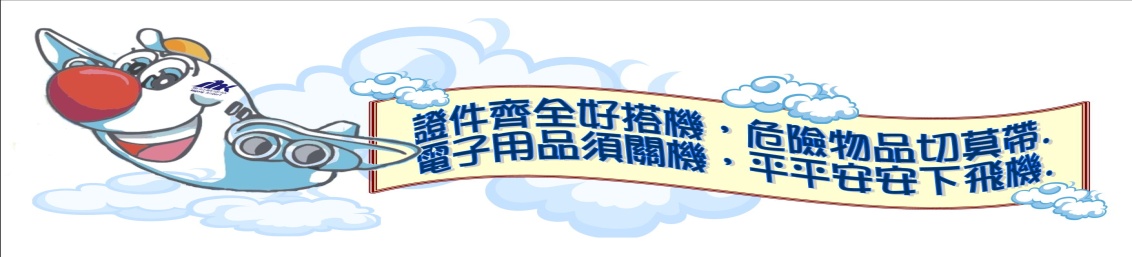 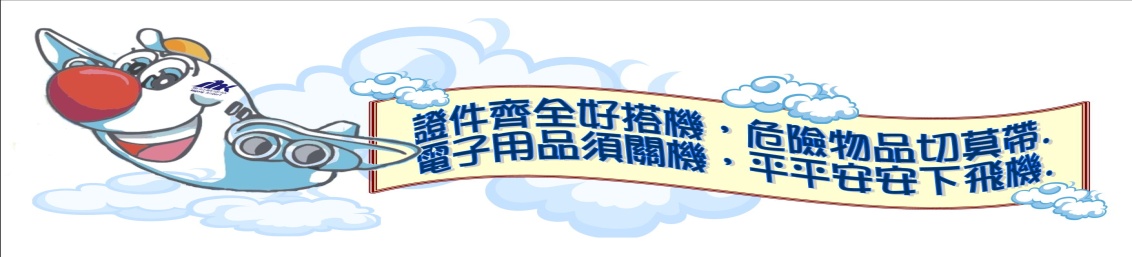 104年飛安宣導 –「航空研習營』學員名單第一梯次 7月27日 林宥佑  陳又台  劉兆奇  劉兆璿  曾靖睿 黃柏睿  黃芝瑜  葉祺華  宋佳恆  蔡沛璇 蔡佩辰  陳芊聿  黃子睿  許苡芩  許丞勛 洪胤凱  蔡佩欣  朱明薇  朱明哲  陳柏璋 柳政霖  柳亞辰  辛武訓  楊子葳  伍昕儀 陳宥甯  伍宏勖  許宸睿  薛尹昕  陳俞瑄 洪采妍  甘宜婷  陳亭諭  楊雅婷  甘佳右 莊元碩  黃進立  陳恩昀  陳恩揚  陳仕恩 陳佳翎  方力忻  王郁閔  張瑀彤  鄭力愷 陳彥安  王傳恩  鄭宇森  陳奕碩  翁總成 候補 : 張哲瑋 / 歐信宏 / 歐奕顯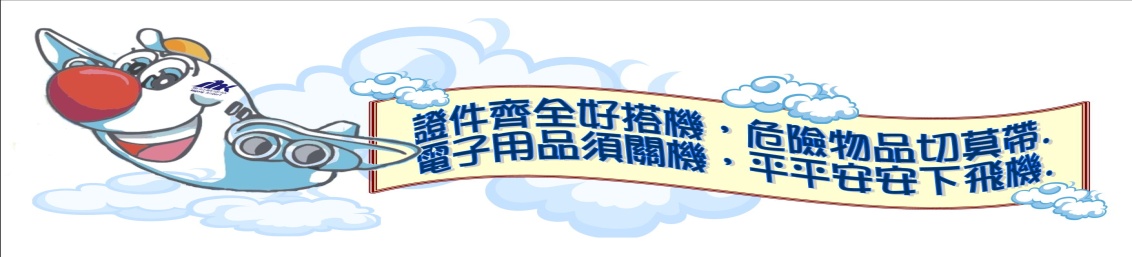 104年飛安宣導 –「航空研習營』學員名單第二梯次 7月28日 陳貞云  許碧珊  許嘉峻  許毓芳  許心慈 蔡尚霖  蔡舜安  陳丁卉  陳丁瑀  蔡豐陽 蔡沛珊  鄭欣怡  鄭奕瑋  黃紹恒  黃柏甄 呂羽思  呂立傑  鄭雅璟  王意伶  鄭沛禎 蔡昀甄  張翰元  蔡宗諺  蕭博文  黃吉聲 黃柏荃  鄭有宏  鄭崴紜  王志家  王臻鎂 陳仲恩  陳宏恩  高際洋  黃正宇  黃意晴 蔣昇翰  周聖哲  周慧昕  林奕辰  楊欣妍 鄭奕宏  鄭奕呈  黃泓均  黃庭葳  郭佳璇 楊家蓁  楊凱媞  楊凱甯  蔡辰楷  蔡辰晞 候補 : 王詩婷 / 王思蘊 / 李翊丞